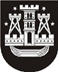 KLAIPĖDOS MIESTO SAVIVALDYBĖS TARYBASPRENDIMASDĖL LEIDIMO PRIVATIZUOTI (PIRKTI) GYVENAMĄSIAS PATALPAS IR GYVENAMŲJŲ PATALPŲ BENDROSIOS DALINĖS NUOSAVYBĖS DALIS (N)2014 m. rugsėjo 15 d. Nr. T2-187KlaipėdaVadovaudamasi Lietuvos Respublikos vietos savivaldos įstatymo 16 straipsnio 2 dalies 26 punktu ir Lietuvos Respublikos valstybės paramos būstui įsigyti ar išsinuomoti ir daugiabučiams namams atnaujinti (modernizuoti) įstatymo 12 straipsnio 2 dalies 3 ir 5 punktais, Klaipėdos miesto savivaldybės taryba nusprendžialeisti privatizuoti (pirkti) savivaldybei nuosavybės teise priklausančias gyvenamąsias patalpas ir gyvenamųjų patalpų bendrosios dalinės nuosavybės dalis:1. pripažinti ekonomiškai nenaudingas remontuoti ar rekonstruoti per 60 procentų fiziškai nusidėvėjusias savivaldybei nuosavybės teise priklausančias 19,06 kv. m ploto, su bendro naudojimo patalpomis gyvenamąsias patalpas (duomenys neskelbtini), Klaipėdoje, unikalus Nr. (duomenys neskelbtini), namo statybos metai – 1933, rekonstrukcija – 1967, nusidėvėjimas – 64 procentai, ir leisti jas privatizuoti (pirkti) S. K. Kaina – 20 000 Lt (dvidešimt tūkstančių litų) (5792,40 Eur);2. pripažinti ekonomiškai nenaudingas remontuoti ar rekonstruoti per 60 procentų fiziškai nusidėvėjusias savivaldybei nuosavybės teise priklausančias 23,30 kv. m ploto gyvenamąsias patalpas (duomenys neskelbtini), Klaipėdoje, (14,56 kv. m ploto kambarys su bendro naudojimo patalpomis), visas buto plotas – 168,81 kv. m, unikalus Nr. (duomenys neskelbtini), namo statybos metai – 1928, nusidėvėjimas – 69 procentai, ir leisti jas privatizuoti (pirkti) P. J. S. Kaina – 32 000 Lt (trisdešimt du tūkstančiai litų) (9267,84 Eur);3. O. R. (duomenys neskelbtini), Klaipėdoje, 331/61120 dalį neįrengtos pastogės, 3,31 kv. m ploto, plane žymimos nuo 44-1 iki 44-2, visas plotas – 611,20 kv. m, unikalus Nr. (duomenys neskelbtini), namo statybos metai – 1951. Kaina – 1749 Lt (vienas tūkstantis septyni šimtai keturiasdešimt devyni litai) (506,55 Eur);4. G. S. (duomenys neskelbtini), Klaipėdoje, 332/61120 dalis neįrengtos pastogės, 3,32 kv. m ploto, plane žymimos nuo 44-1 iki 44-2, visas plotas – 611,20 kv. m, unikalus Nr. (duomenys neskelbtini), namo statybos metai – 1951. Kaina – 1753 Lt (vienas tūkstantis septyni šimtai penkiasdešimt trys litai) (507,71 Eur);5. R. L. (duomenys neskelbtini), Klaipėdoje, 331/61120 dalis neįrengtos pastogės, 3,31 kv. m ploto, plane žymimos nuo 44-1 iki 44-2, visas plotas – 611,20 kv. m, unikalus Nr. (duomenys neskelbtini), namo statybos metai – 1951. Kaina – 1749 Lt (vienas tūkstantis septyni šimtai keturiasdešimt devyni litai) (506,55 Eur);6. A. Z., R. Z. (duomenys neskelbtini), Klaipėdoje, 331/61120 dalis neįrengtos pastogės, 3,31 kv. m ploto, plane žymimos nuo 44-1 iki 44-2, visas plotas – 611,20 kv. m, unikalus Nr. (duomenys neskelbtini), namo statybos metai – 1951. Kaina – 1749 Lt (vienas tūkstantis septyni šimtai keturiasdešimt devyni litai) (506,55 Eur);7. R. N. (duomenys neskelbtini), Klaipėdoje, 1/3 dalį sanitarinio mazgo patalpų, plane žymimų a-6, visas patalpų plotas – 1,38 kv. m, unikalus Nr. (duomenys neskelbtini), namo statybos metai – 1932. Kaina – 622 Lt (šeši šimtai dvidešimt du litai) (180,15 Eur).Šis sprendimas gali būti skundžiamas Lietuvos Respublikos administracinių bylų teisenos įstatymo nustatyta tvarka Klaipėdos apygardos administraciniam teismui.Savivaldybės merasVytautas Grubliauskas